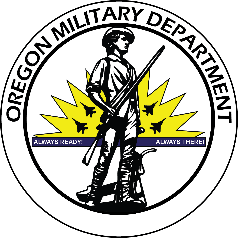 Safety Committee Meeting MinutesKeep in file for three years. Post on employee bulletin board(s). Copy safety committee and management.Company name:Company name:Company name:Company name:Meeting date:Time:Time:Place:Division/department:Division/department:Division/department:Division/department:Chairperson:Chairperson:Chairperson:Chairperson:Membership present:Membership present:Members absent:Members absent:Old business - Action items completed (List action item number and date completed.)Old business - Action items completed (List action item number and date completed.)Old business - Action items completed (List action item number and date completed.)Old business - Action items completed (List action item number and date completed.)Action items not completed (List action item number and update status, including target date and any changes to person(s) assigned.)Action items not completed (List action item number and update status, including target date and any changes to person(s) assigned.)Action items not completed (List action item number and update status, including target date and any changes to person(s) assigned.)Action items not completed (List action item number and update status, including target date and any changes to person(s) assigned.)New business (List incidents, near misses, inspections, and safety training. Include date, description, contributing factors, prevention strategies, and actions taken.)New business (List incidents, near misses, inspections, and safety training. Include date, description, contributing factors, prevention strategies, and actions taken.)New business (List incidents, near misses, inspections, and safety training. Include date, description, contributing factors, prevention strategies, and actions taken.)New business (List incidents, near misses, inspections, and safety training. Include date, description, contributing factors, prevention strategies, and actions taken.)New action items (Include person(s) assigned and target date. Number using year and sequential list. For example: 2015-1, 2015-2.)New action items (Include person(s) assigned and target date. Number using year and sequential list. For example: 2015-1, 2015-2.)New action items (Include person(s) assigned and target date. Number using year and sequential list. For example: 2015-1, 2015-2.)New action items (Include person(s) assigned and target date. Number using year and sequential list. For example: 2015-1, 2015-2.)Other committee remarksOther committee remarksOther committee remarksOther committee remarksNext meeting date:Time:Time:Place:Prepared by:Prepared by:Date:Date: